船員證書展延豁免表 LIST OF EXTENSION OF SEAFARER'S CERTIFICATE船名Vessel Name：                          船章或公司章 Vessel Stamp or Company Stamp：備註：1.申請項目延展項目以證書有效日期不足3個月者為限。Expiry date of the item(s) shall less than three (3) months when applying.2.送審請檢附船員名單。Please submit Crew List for applying.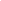                                                    船員姓名 Name展延項目 Item of Extension                                                   船員姓名 Name展延項目 Item of Extension                                                   船員姓名 Name展延項目 Item of Extension1船員適任證書 Certificate of Competence船員適任證書 Certificate of Competence2船員專業訓練證書油輪與化學液體船貨物操作基本訓練 Basic training for oil and chemical tanker cargo operations3船員專業訓練證書油輪貨物操作進階訓練 Advanced training for oil tanker cargo operations4船員專業訓練證書化學液體船貨物操作進階訓練 Advanced training for chemical tanker cargo operations5船員專業訓練證書液化氣體船貨物操作基本訓練 Basic training for liquefied gas tanker cargo operations6船員專業訓練證書液化氣體船貨物操作進階訓練 Advanced training for liquefied gas tanker cargo operations7船員專業訓練證書客船訓練 Passenger ships8船員專業訓練證書駛上駛下客船訓練 Ro-Ro passenger ships9船員專業訓練證書基本安全訓練 Basic training10船員專業訓練證書救生艇筏及救難艇操縱 Proficiency in survival craft and rescue boats11船員專業訓練證書快速救難艇 Proficiency in fast rescue boat12船員專業訓練證書進階滅火 Advanced fire fighting13船員專業訓練證書醫療急救 Medical first aid14船員專業訓練證書船上醫護 Medical care15船員專業訓練證書高速船型式等級訓練 High speed craft type rating training16船員專業訓練證書客船安全訓練 Passenger ships safety training17船員僱傭契約 Employment Contract for Employing Seafarers船員僱傭契約 Employment Contract for Employing Seafarers18體格檢查表 Medical Certificate體格檢查表 Medical Certificate19船員服務手冊 Seafarer's Identification and Service Book船員服務手冊 Seafarer's Identification and Service Book20外籍船員認可證書 Foreign Seafarer's  Certificate of Endorsement外籍船員認可證書 Foreign Seafarer's  Certificate of Endorsement船員本人同意展延項目簽名Seafarers agree to extend the item(s).船員本人同意展延項目簽名Seafarers agree to extend the item(s).船員本人同意展延項目簽名Seafarers agree to extend the item(s).